Finanse publiczne58. Zależności występujące pomiędzy dobrami publicznymi, społecznymi oraz prywatnymi - dokonać charakterystyki dóbr.Trzy kategorie dóbr:Publiczne (1)Społeczne (2)Prywatne (3)Ad.1. DOBRA PUBLICZNE- to te dobra , które z przyczyn naturalnych (cechy fizyczne) mogą służyć całej zbiorowości lokalnej lub całemu społeczeństwu. Te dobra określa się też mianem: czyste dobra publiczne. Są one konsumowane przez wszystkich członków danej zbiorowości.         Korzystanie z dobra publicznego przez jedną osobę nie może ograniczyć dostępu do tego dobra innej osoby: dotyczy to ilości ,jak i jakości tego dobra. Korzyści zużywanie dobra publicznego są niepodzielne i nie można wyodrębnić części tego dobra przypisując go jednostce. Do dóbr tych należą : powietrze, rzeki, jeziora, autostrady, bezpieczeństwo zewnętrzne, działanie służb dyplomatycznych. 	Niektóre z dóbr publicznych powstają w  działalności człowieka np. obiekty wojskowe, budynki administracji publicznej, drogi publiczne. Czyste dobra publiczne:Konsumowane przez jedną osobę mogą być jednocześnie konsumowane przez inne osobyKorzystanie z tego dobra  przez jedną osobę nie zmniejsza możliwości korzystania z tego dobra przez inne osobyNie możliwe jest wykluczenie kogokolwiek z konsumpcji bez poniesienia prohibicyjnych  kosztów takiej operacjiKorzyści uzyskane przez konsumenta sa nie podzielne, nie można wyodrębnić prywatnej, indywidualnej części.Podmioty sektora publicznego decydują jakie dobra wykorzystać , jaki ma być zakres i w jaki sposób wykorzystane dobra podzielić miedzy poszczególne podmioty. Ad.2. DOBRA SPOŁECZNE  to takie dobra, które mogą być dobrami prywatnymi, ale na skutek doktryny społecznej i prowadzonej przez władze polityki społecznej, są dostarczane obywatelowi nawet wtedy, kiedy on tego nie akceptuje. Dobra za pomocą, których zaspokajane są podstawowe potrzeby ludzkie np. ochrona zdrowia, edukacja. Dobra społeczne wytwarza się dzięki wykorzystaniu urządzeń, które są własnością publiczna lub zostały sfinansowane z funduszy publicznych. Tak jest w przypadku budynków i urządzeń szkół publicznych, obiektów szpitalnych i innych obiektów służących ochronie zdrowia, obiektów sportowych.Nie wyklucza się częściowej partycypacji osób w finansowaniu dóbr społecznych.  Wiąże się to z częściową odpowiedzialnością i pokrywaniem pewnych bieżących kosztów wytwarzania danego dobra (usługi) przez obywateli. Dobro takie ma charakter mieszany, tzn.: jest dobrem społeczno-publicznym.Ad.3. DOBRA PRYWATNE są finansowane wyłącznie z funduszy prywatnych.- dobro, które będąc konsumowane przez jedną osobę nie może być jednocześnie konsumowane przez drugą.	- konsumpcja dobra prywatnego prze z1 osobę zmniejsza możliwość konsumpcji tego dobra prze drugą osobę.Współcześnie ta grupa dóbr wymaga podziału rynkowego.Podział zależy od dochodów i preferencji ich nabywców.Użyteczność dobra społecznego i publicznego w odniesieniu do dochodów indywidualnych.DOCHODY INDYWIDUALNE A UŻYTECZNOŚĆ DOBRA PUBLICZNEGO SENSU STRICTOWłaściwie ta krzywa użyteczności dobra publicznego jest neutralna niezależnie od indywidualnych dochodów. Oznacza to, że każdy obywatel ma dostęp do dobra publicznego niezależnie od tego jakim dochodem dysponuje. W rzeczywistości stopień użytkowania dobra publicznego przez obywatela jest różny np. świeże powietrze- mieszkańcy miast w mniejszym stopniu korzystają z tego dobra niż mieszkańcy wsi. Przykłady dóbr: drogi, ochrona środowiska, obrona narodowa, bezpieczeństwo wewnętrzne, administracja publiczna.DOCHODY INDYWIDUALNE A UŻYTECZNOŚĆ DOBRA SPOŁECZNEGO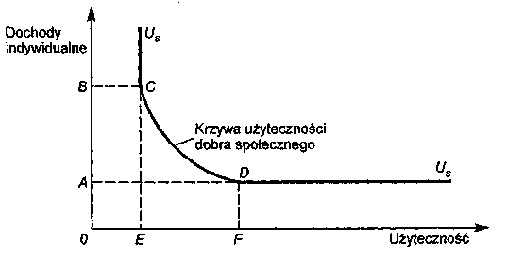 Tutaj mamy wyraźną zależność między dochodami indywidualnymi a użytecznością dobra społecznego.W przypadku osób o niskich dochodach indywidualnych, użyteczność dobra społecznego jest wysoka. Wynika to z faktu, że dla obywatela o niskich dochodach często jedyną szansą korzystania z pewnych usług jest ich bezpłatność. Jednak wraz ze wzrostem dochodów jednostki, użyteczność ta spada, gdyż w takim przypadku możliwa jest zamiana dóbr społecznych na dobra prywatne, które zazwyczaj charakteryzują się wyższym standardem , np. ochrona zdrowia.Podsumowując: im wyższe dochody tym użyteczność dobra społecznego jest niższa, a im niższe dochody tym większa użyteczność.  Ogólne zasady finansów publicznych, jakie precyzuje ustawa o finansach publicznych.Ustawa o finansach publicznych określa: zasady i sposoby zapewnienia jawności i przejrzystości finansów publicznych;formy organizacyjno-prawne jednostek sektora finansów publicznych;zasady planowania i dysponowania środkami publicznymi;zasady kontroli finansowej i audytu wewnętrznego w jednostkach sektora finansów publicznych;zasady zarządzania państwowym długiem publicznym oraz procedury ostrożnościowe i sanacyjne wprowadzane w razie nadmiernego zadłużenia;sposób finansowania deficytu i zasady operacji finansowych dokonywanych przez jednostki sektora finansów publicznych;zakres projektowanych i uchwalanych budżetów opartych na dochodach publicznych;zasady opracowywania projektów i uchwalania budżetów;zasady i tryb wykonywania budżetów;zasady i tryb gospodarowania środkami pochodzącymi z:budżetu Unii Europejskiej,innych źródeł zagranicznych niepodlegającymi zwrotowi. Różnice występujące pomiędzy finansami publicznymi oraz finansami prywatnymi? Podać przykłady obrazujące tą klasyfikację.Granice między finansami prywatnymi i finansami publicznymi.W odniesieniu do finansów prywatnych- mechanizmem rządzącym, powstawaniem i rozdysponowaniem prywatnych środków są prawa gospodarki rynkowej.								Natomiast mechanizm tworzenia i rozdysponowania publicznych środków finansowych jest wyznaczony przez integrację Państwa. W odniesieniu finansów publicznych Państwo dysponuje przymusem w celu zapewniania dochodów, nie ma przymusu w zakresie wydatków. (państwo dysponuje pod przymusem dla zapewnienia sobie dochodów, natomiast nie podlega przymusowi w zakresie realizacji wydatkowej)						W odniesieniu do finansów prywatnych występuje przymus po stronie wydatkowej, nie występuje po stronie dochodowej. Różnice Finanse publiczne a finanse prywatne. 	Cel działania- finanse publiczne realizują potrzeby społeczne (zbiorowe), celem jest realizacja dóbr społecznych, cel społeczny; a finanse prywatne nakierowane są na zaspokojenie potrzeb indywidualnych (jednostki). Jednostka nastawiona jest na zysk i inne korzyści.Wpływ na procesy pieniężne – władza jest gestorem (zarządza, dysponuje) pieniądza, a pojedynczy posiadacz nie ma wpływu na procesy pieniężne (inflację).	Sposób gromadzenia środków -  władza jest uposażona w narzędzie przymusu a jednostka prywatna nie posiada narzędzi przymusu, środki gromadzone na zasadzie umów (usługi, sprzedaż).	Sposób wydatkowania środków – Władze nie podlegają przymusowi a finanse prywatne są obciążone przymusem wydatkowania pewnej części środków.	Skala działania – wielkość zasobów publicznych jest nieporównywalna z prywatnymi (w Polsce), w skali międzynarodowej wielkości te mogą być porównywalne.Pojęcie podatku, cechy i funkcje podatku.Podatek – świadczenie pieniężne na rzecz państwa o charakterze przymusowym, powszechnym, bezzwrotnym i nieodpłatnym, pobieranym na podstawie przepisów prawnych (prawo podatkowe, ustawy podatkowe?) określających warunki, wysokość oraz terminy płatności tych świadczeń. Podatek jest klasyczną daniną publiczną. Należy on do najstarszych kategorii finansowych i ekonomicznych CECHY PODATKU (stałe)1. Pieniężny charakter. Pieniężny charakter świadczeń podatków wiąże się z jego wymiarem i poborem w jednostkach pieniężnych danego kraju.2. Przymusowość. Przymusowy (obowiązkowy) charakter świadczeń podatkowych wynika z władczych uprawnień państwa do wszystkich, którzy mieszkają na terytorium państwa. Przymus podatkowy jest przymusem prawnym opartym na aktach prawnych pochodzących od władzy państwowej. Wyraża się tym, iż podatek ustanowiony przez państwo należy zapłacić w określonej wysokości i wyznaczonym terminie.3. Bezzwrotność. Bezzwrotny charakter świadczeń podatkowych polega definitywnym przekazaniu środków pieniężnych przez podmiot zobowiązany  na rzecz budżetu państwa. Cecha ta pozwala odróżnić świadczenia podatkowe od innych rodzajów dochodów budżetowych, które mają charakter pieniężny, przymusowy, lecz podlegają zwrotowi.4. Nieodpłatność. Oznacza, iż nie są one związane z żadnym wzajemnym świadczeniem ze strony państwa i jego budżetu. Bez względu na wysokość wnoszonego podatku konkretnemu podatnikowi nie przysługują żadne dobra czy usługi świadczone przez władze publ. Często jednak używa się pojęcia „odpłatności ogólnej”, która jednak nie pozostaje w związku z przedstawioną cechą podatku. Oznacza ona finansowanie przez budżet państwa, tworzenie i funkcjonowanie urządzeń infrastrukturalnych lub kulturalnych.5. Powszechność (ogólność). Polega na tym, że jest to świadczenie nakładane na podmioty wyznaczone ze względu na określone cechy i zobowiązane do płacenia świadczeń wg powtarzanych reguł ustalających rozmiary świadczenia, czas i sposób zapłaty. Oznacza, że nakładanie podatków odbywa się za pomocą ustaw. Nie uwzględnia się konkretnego podatnika.CECHY PODATKU (zmienne)1. Podmiot podatku - wyróżniamy 2 kategorie: bierne i czynne. Podmiotami czynnymi są państwo lub organizacja samorządowa. Podmioty te są uprawnione do tzw. władztwa podatkowego, czyli do nakładania podatków, ustalania ich stawek, ustalania w nich ulg i zwolnień oraz do pobierania i zagospodarowania wpływów z podatków. Podmiotami biernymi są podatnicy, płatnicy i inkasenci.	Podatnik – jest to osoba fizyczna, osoba prawna lub jednostka organizacyjna niemająca osobowości prawnej, na której ciąży na mocy ustaw podatkowych obowiązek płacenia podatku.	Płatnikiem jest osoba fizyczna, osoba prawna lub jednostka organizacyjna niemająca osobowości prawnej, obowiązana na podstawie przepisów prawa podatkowego do obliczenia i pobrania od podatnika podatku i wpłacenia go we właściwym terminie organowi podatkowemu, np. zakład pracy jest płatnikiem przy wpłacie zaliczki na podatek dochodowy od osób fizycznych. 	Inkasentem jest osoba fizyczna, osoba prawna lub jednostka organizacyjna niemająca osobowości prawnej, obowiązana jest tylko do pobrania od podatnika podatku i wpłacenia go we właściwym terminie organowi podatkowemu, ona nie oblicza należnego podatku, np. sołtys dokonujący poboru podatku rolnego.2.  Przedmiot podatku - jest to określona sytuacja faktyczna lub prawna (np. osiągnięcie dochodów), z której zaistnieniem przepisy prawa wiążą obowiązek zapłaty podatku przez osoby znajdujące się w takiej sytuacji.3. Podstawa opodatkowania – wartościowo lub ilościowo wyrażony przedmiot podatku.4. Stawka podatkowa – wyrażona procentowo lub kwotowo wysokość podatku liczona od danej podstawy opodatkowania:	- stawki proporcjonalne – stały stosunek do podstawy opodatkowania						- stawki progresywne – tempo wzrostu podatku jest większe niż tempo wzrostu podstawy podatkowania	- stawki regresywne – rosną w miarę obniżania się podstawy opodatkowania5. Skala podatkowa – określa jaką stawkę podatkową należy zastosować do danej podstawy opodatkowania, aby określić wielkość podatku6. Ulga podatkowa – zmniejszenie wysokości naliczonego podatku7. Zwolnienie podatkowe:												- podmiotowe – wyłączenie pewnej grupy podatników z obowiązku płacenia podatku					- przedmiotowe – wyłączenie część przedmiotu opodatkowania z obowiązku płacenia podatku8. Kumulacja podatkowa – łączenie różnych podstaw opodatkowania w całość, z reguły w celu zwiększenia ciężaru podatkowego:													- aspekt czasowy – łączenie podstaw opodatkowania na przestrzeni określonego czasu (zwykle jest to rok)	- aspekt terytorialny – łączenie lub rozłączne opodatkowanie dochodów uzyskiwanych w kraju lub za granicą	- aspekt podmiotowy – kumulowanie opodatkowania osób związanych wspólnymi interesami gospodarczymi	- aspekt przedmiotowy – kumulowanie dochodów różnych źródeł w ramach jednej podstawy opodatkowaniaFUNKCJE PODATKU:Funkcje podatku utożsamiane z rolą podatku, określają miejsce, jakie zajmuje on w gospodarce.Wyróżnia się 4 funkcje podatku:1. Funkcja fiskalna – ma zasadnicze znaczenie – nakładanie takich podatków, które najwydatniej zasilają budżet. Podatek bowiem musi służyć pokryciu obciążeń publicznych i jest narzędziem regulowania podziału dochodów i majątków w warunkach gospodarczych.2. Funkcja regulacyjna (redystrybucyjna?)– polega na kształtowaniu dochodów i majątku, będących w dyspozycji podatników. Za pośrednictwem podatków przez redystrybucję środków finansowych, w odpowiednich proporcjach między podmiotami gospodarczymi a budżetem, następuje korekta dochodów. 3. Funkcja stymulacyjna – polega na kształtowaniu określonych reakcji podatników – ich zachowań i działań oraz procesów społeczno –gospodarczych. Oznacza to wykorzystanie instrumentów podatkowych w celu wywarcia wpływu na kierunki działania jednostek oraz na kierunki i tempo ich rozwoju. 4. Funkcja informacyjna – polega na tym, że realizacja wpływów podatkowych ogółem lub z określonego podatku dostarcza informacji o prawidłowościach lub nieprawidłowościach przebiegu procesów gospodarczych Podział podatków oraz krótka charakterystyka stosowanych podatków.1. Podatki bezpośrednie, czyli: 
1) Podatek dochodowy od osób fizycznych - PIT, 2) Podatek dochodowy od osób prawnych - CIT3) Podatek od spadków i darowizn 4) Podatek od czynności cywilnoprawnych 5) Podatek rolny 6) Podatek leśny 7) Podatek nieruchomości 8) Podatek od środków transportowych 9) Podatek od posiadania psów(obecnie opłata). 2. Podatki pośrednie: 
1) Podatek od towarów i usług – VAT 2) Podatek akcyzowy, 3) Podatek od gier. BEZPOŚREDNIE1) podatek dochodowy od osób fizycznych - Opodatkowaniu podlegają indywidualne dochody osiągane ze wszystkich źródeł przychodu ( praca najemne, świadczenia społeczne i przychód z działalności).Podstawa opodatkowania: Przychód (-koszty uzyskania przychodu, ryczałt)-należna stawka na ubezpieczenia społeczne Stawki PIT Stawki: 18% i 32% 2) Podatek od osób prawnych (tzw. CIT) Podatek CIT płacony jest od zysków podmiotów gospodarczych, a także od zysków niektórych jednostek nie posiadających osobowości prawnej. Podatnikami podatku dochodowego od osób prawnych są: *Osoby prawne, *Jednostki organizacyjne nie mające osobowości prawnej z  wyjątkiem spółek nie mających osobowości prawnej ( ale są to spółki kapitałowe  w organizacji), *Podatkowo grupy kapitałowe ( grupy składające się z co najmniej dwóch spółek prawa handlowego mających osobowość prawną, które funkcjonują w związkach kapitałowych i spełniają określone w ustawie warunki), *Spółki nie mające osobowości pranej mające siedzibę lub zarząd w innym państwie, jeżeli zgodnie z przepisami prawa podatkowego tego państwa są traktowane jak osoby prawne i podlegają w tym państwie opodatkowaniu od całości swoich dochodów bez względu na miejsce ich osiąganiaStawki CIT: od lat 1992 40% i ciągle spadał aż do 2013r – 19%3) Podatek od spadków i darowizn *Pobierany jest od osób fizycznych *W przypadku spadków obowiązek podatkowych ciąży na spadkobiercy *Za opłacenia podatku od darowizn odpowiadają solidarnie darczyńca i obdarowany *Wysokość podatku zależy od wartości i stopnia pokrewieństwa i jest wyliczany według progresywnej skali podatkowej Podatek od spadków i darowizn :											Grupy podatkowe- (osoby zaliczane do gr): 1 - Małżonek, zstępni ( dzieci, wnuki itd.), wstępni (rodzice, dziadkowie itd. ), pasierb, cięć, synowa, rodzeństwo, ojczym, machoca i teściowe; 3, 5, 7 %2 - Zstępni rodzeństwa, rodzeństwo rodziców, zstępni i małżonkowie pasierbów, małżonkowie rodzeństwa i rodzeństwo małżonków, małzokowe rodzeństwa małżonków, Małżonkowie innych zstępnych; 7, 9, 12%3 - Pozostałe osoby 12, 16, 20%Liczy się go wg skali podatkowej (wyżej napisane jakie %). Nadwyżkę wartości spadku czy darowizny ponad kwotę wolną od podatku należy postawić do tej części skali, która odpowiada naszej grupie spadkowej. Im wyższa nadwyżka kwoty wolnej od podatku tym, stawka większa. Kwoty wolne:	Grupa 1 : 9 637 zł	Grupa 2: 7 276 złGrupa 3: 4 902 zł4) Podatek od czynności cywilnoprawnych Opłacany jest od takich czynności jak umowa sprzedaży i zmiany pożyczki, poręczenia, darowizny, małżeńskie umowy majątkowe, także umowy spółki.Wartość podatku jest ustalana jako procent od wartości transakcji lub jako stała kwota ustalona w ustawie np.: od sprzedaży nieruchomości, od umowy ustanowienia odpłatnej renty, od małżeńskiej umowy majątkowej.5) Podatek od nieruchomości Przedmiotem opodatkowania są grunty (z wyłączeniem gruntów rolnych i leśnych) oraz budynki.Stawki podatku ustala Rada,Indywidualne decyzje w sprawie podatku od nieruchomości należą do wójta,Ustalone górne stawki podatków są corocznie waloryzowane przez Ministra Finansów6) Podatek od środków transportuPodatek jest płacony od samochodów ciężarowych, ciągników, przyczep i autobusów,Stawki podatku ustala Rada Gminy,Ustawa podaje max stawki na dany rok które są corocznie waloryzowane,Ograniczeni dla Rady, że stawki te nie mogą być niższe niż 50% wartości max.7) Podatek od posiadania psówObowiązywał w Polsce do 31 grudnia 2007r.Zamiast podatku wprowadzono fakultatywną opłatę uzależnioną od Rady Gminy w zakresie jego poboru, wysokości czy terminie płatności.8) Podatek rolnyMa on charakter uzupełnienia podatku od nieruchomości (z preferencyjnymi stawkami) lub jako rodzaj ryczałtowego podatku dochodowego od działalności rolniczej.Wielkość podatku uzależniona jest od klasy ziemi – (najwyżej opodatkowane są grunty klasy 1, zwolnione klasy V i VI)podstawą wymiaru składki jest rynkowa cena żyta, co ma wiązać wysokość podatku z potencjalnym dochodem.Powstanie obowiązku podatkowego w podatku rolnym:- powstaje z pierwszym dniem miesiąca następującego po miesiącu w którym powstał tytuł prawny do gruntów lub objęcie gruntów w posiadanie.Wygaśnięcie obowiązku podatkowego w podatku rolnym:- wygasa ostatniego dnia miesiąca, w którym przestały istnieć okoliczności uzasadniające ten obowiązek Stawki podatku rolnego:dla gruntów gospodarstwa rolnego równowartość pieniężna 2,5 q żyta od  przeliczeniowego,dla pozostałych gruntów rolnych podlegających podatkowi rolnemu równowartość pieniężną na 5 q żyta – od .Obliczenia według średniej ceny skupu żyta za pierwsze trzy kwartały roku podatkowy.Rada Gminy może, w drodze uchwały obniżyć cenę skupu żyta przyjmowaną jako podstawę obliczenia podatku rolnego na obszarze gminy.9) Podatek leśnyOpłacany jest od ha przeliczeniowego lasu (wskaźnik przeliczeniowy waha się w zależności od rodzaju i wieku drzewostanu od 0,2 do  przeliczeniowego za 1ha faktycznej powierzchni)Sposób obliczenia wysokości podatku:Podatek za  przeliczeniowy lasu = cena za  drewnaPrzy czym średnia cena z trzech ostatnich kwartałów roku poprzedzającego rok podatkowy ogłasza Prezes GUS.Powstanie obowiązku podatkowego w podatku leśnym:- powstaje z pierwszym dniem miesiąca następującego po miesiącu, w którym powstał tytuł prawny do lasu lub nastąpiło objęcie lasu w posiadanie.POŚREDNIE:1) Podatek od towarów i usług (VAT) *Jest podatkiem pośrednim, obciążającym w ostatecznym rachunku konsumenta finalnego. *Jest wliczony w cenę towaru lub usługi przez sprzedawcę, który jest opodatkowany pod VAT. VAT należny – jest to podatek VAT który sprzedawca dolicza do sprzedawanych towarów lub usług,VAT naliczony- jest to podatek VAT który nabywca odlicza odlicza od kupowanych towarów lub usług.Stawki podatku VATstawka podatku 23% - w Polsce podstawową stawką podatku VAT jest 23%, przy niektórych czynnościach stawka ta jest niższa,stawka podatku 8% - towary związane z gospodarka rolną i leśną, z ochroną zdrowia, wyroby przemysłu spożywczego, towary dla dzieci, książki, gazety, towary oraz usługi budowlane, gaz, energia elektryczna i cieplna,stawka podatku 5% - nalicza nabywca towarów od rolnika ryczałtowego. W zasadzie nie jest to stawka, którą są opodatkowane towary lub usług, ale zryczałtowana kwota zwrotu VAT dla rolnika ryczałtowego, który jest z VAT zwolniony.Nabywający towary od rolnika ryczałtowego, to nabywca wystawia fakturę VAT, ozn. Symbolem RR, gdzie wykazuje 5% stawkę podatku. Odliczenia tego podatku nabywca towarów może dokonać tylko, jeżeli Płatność nastąpi przelewem oraz w określonych w ustawie o VAT terminach.stawka 3% - jest to stawka preferencyjna, podlegają jej:- towary i usługi związane z rolnictwem, w tym produkty rolne, głównie wymienione w załączniku nr 6 do ustawy (okres przejściowy do 30 kwietnia 2008r.), a także- usługi taksówkarzy rozliczających się VAT ryczałtowo,stawka podatku 0% - jest to stawka preferencyjna, stosowana  jest przede wszystkim:- w eksporcie             - w eksporcie oraz wewnątrzwspólnotowej dostawie towarów;            - dla dostawy przez sprzedawcę towarów, w stosunku do których zwrócono              kupującemu VAT (taxfree),            - przy świadczeniu usług sfinansowanych ze środków UE,            - w eksporcie towarów przez pośrednika opodatkowanego,            - przy świadczeniu poza UE usług turystycznych przez podwykonawców.2) Podatek od gier *Podstawą opodatkowania są kwoty wpłat (stawek) w kasynach i salonach gier, a także w loteriach i grach losowych, *Obowiązek podatkowy w podatku od gier powstaje z chwilą rozpoczęcia wykonywania działalności podlegającej opodatkowaniu tym podatkiem, *Podatek ma charakter liniowy, *Podatnikami podatku od gier są podmiot  prowadzące działalność w zakresie gier i zakładów, na podstawie udzielonego zezwolenia oraz podmioty urządzające gry i loterie stanowiące monopol. Podstawą opodatkowania jest:*Suma wpływów ze sprzedaży np. losów *Suma wpłaconych stawek *Kwota stanowiąca różnicę między kwotą wpłaconą lub zakredytowaną w pamięci terminale a sumą wygranych uzyskanych przez uczestników gier, *Wartość nominalna kartonów użytych do gry *Kwota sławiąca różnicę między kwotą uzyskaną z wymiany żetonów do gry lub wpłaconą do kasy salonu i zakredytowana w pamięci automatu lub wpłaconą do automatu a sumą wygranych uzyskanych przez uczestników gier, *Suma wpływów kasyna3) Akcyza  jest podatkiem pośrednim pobieranym od sprzedaży niektórych towarów i ma charakter dopłat do ceny ( dotyczy to głównie towarów luksusowych) Opodatkowaniu akcyzą podlegają następujące kategorie wyrobów: *Produkty energetyczne (ogólne wszystkie wyroby służące dla celów napędowych lub grzewczych) *Energia elektryczna *Napoje alkoholowe (piwo, wino, produkty pośrednie, wyroby spirytusowe) *Wyroby tytoniowe (papierosy, cygara, cygaretki, tytoń do palenia) Problem granic opodatkowania.Działalność redystrybucyjna państwa, której głównym instrumentem są podatki, wpływają silniej lub słabiej na zachowanie się podmiotów gospodarczych, efektywność ekonomiczna, skłonność do inwestowania itp.Sposób i siła reakcji na nakładanie w tym zmniejszenie lub zwiększenie podatków jest uzależniona od tego  co jest przedmiotem opodatkowania, jakie stosuje się rodzaje podatków.Z punktu widzenia zarówno mikropodmiotu, jak i całej gospodarki narodowej istotne jest rozróżnienie podatków za względu na rodzaje stawek i skali opodatkowania. Można przyjąć, że istnieją w sensie teoretycznym i praktycznym gruncie opodatkowania, których przekroczenie wywołuje negatywne następstwa przejawiające się w ograniczeniu działania ( aktywności gospodarczej, zmniejszeniu się dochodów państwa).Przekroczenie granic opodatkowania oznacza, że ciężary podatkowe należące na dany podmiot są tak duże, że zmuszony jest on ograniczać działalność w krańcowych przypadkach nawet jej zaniechać.Sytuacja taka występuje z reguły przy podatkach progresowych, przy których tempo przyrostu podatku jest wyższe niż tempo przyrostu dochodu. W ujęciu teoretycznym zjawisko zależności między skalą opodatkowania, rozmiarami działalności gospodarczej i dochodami budżetu państwa wyjaśnia krzywa Laffera.Przy niskich skalach progresji podatkowej dochody rosną szybko, gdyż niewielki ciężar podatkowy powoduje wzrost aktywności gospodarczej a w konsekwencji wzrost dochodów będących przedmiotem opodatkowania. W miarę podnoszenia stawki podatkowej dochody rosną, ale wolniej.Krzywa Laffera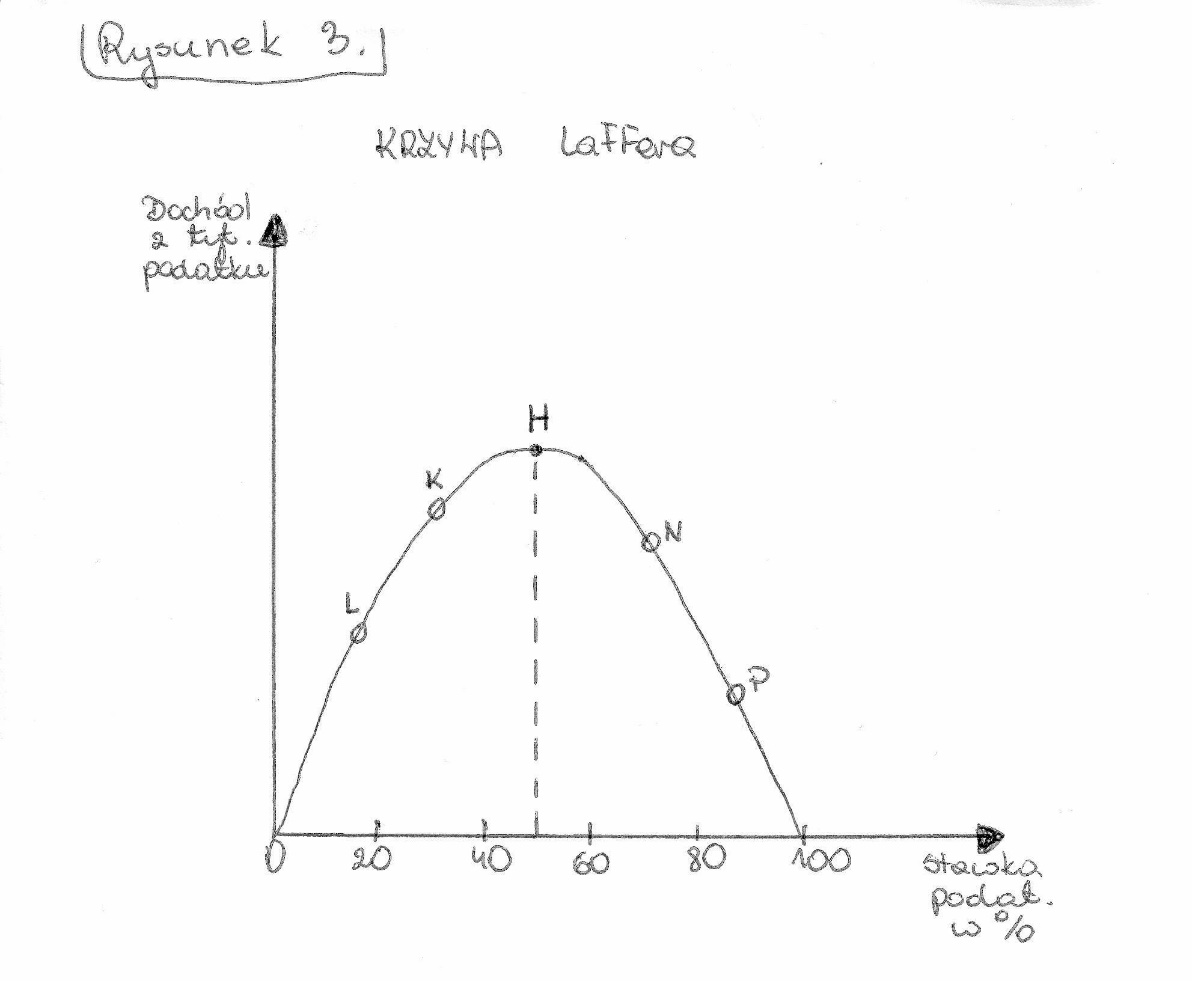 Efektywność wydatków publicznych przy zastosowaniu metody FDH (Free Disposoble Hull).ISTOTA WYDATKÓW PUBLICZNYCHOstatecznym skutkiem fiskalnej aktywności państwa - władz publicznych (państwowych i samorządowych) jest wydatkowanie zgromadzonych środków pieniężnych związane z realizacją funkcji, celów i zadań tych władz.METODA  FDH (Free Disposable Hull)Innym podejściem do badania efektywności WP jest zastosowanie metody FDH, która służy do badania luki między ponoszonymi nakładami a możliwymi do osiągnięcia efektami.Metoda ta jest wykorzystywana w typowej działalności produkcyjnej, ale eksperymentuje się ją także w sektorze publicznym do oceny efektywności WP. Umożliwia wyznaczenie krajów nieefektywnie wydatkujących środki publiczne. Jej istota sprowadza się do wyznaczenia efektywności producentów przez porównanie indywidualnych wyników z granicą możliwości produkcyjnych. Granica możliwości produkcyjnych wyznacza najwyższy możliwy poziom wydajności przy danych nakładach lub minimalny poziom nakładów przy danych efektach. 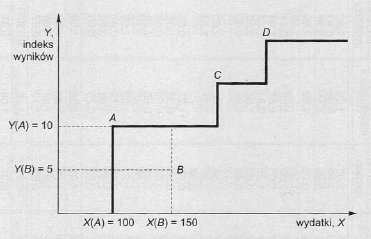 Na rysunku na osi X odłożono wielkość wydatków publicznych, a na osi Y osiągnięte efekty. Analizie poddano cztery kraje: A, B, C, D. Na granicy możliwości produkcyjnych znajdują sie kraje A, C i D. Oznacza to, że żaden kraj w porównaniu z nimi nie jest bardziej efektywny, tzn. nie osiągnie wyższych efektów przy danych nakładach lub nie wydatkuje mniej środków przy danych efektach. Poza granicą możliwości produkcyjnych znajduje sie kraj B, który jest nieefektywny w porównaniu z krajem A. Kraj A osiągnął 10 jednostek przy nakładach 100 jednostek, podczas gdy kraj B. osiągnął 5 jednostek przy nakładach 150 jednostek. Metoda racjonalizacji wydatków budżetowania od zera.METODA BUDŻETOWANIA OD ZERA (Zero-Base Budgeting- ZBB)Jest nowszą metodą programowania budżetowego. Nazywana również metodą budżetowania zerowego albo budżetowaniem od podstaw. Metoda ta w założeniu eliminuje słabe strony poprzednio omówionych metod, a w szczególności to, że trudno było oderwać się od przeszłości. Zasadniczą cechą metody ZBB jest to, że rezygnuje się w niej z budżetowania przyrostowego, tzn. że podstawą programowania wydatków nie są budżety z ostatnich lat. Metoda ZBB ma dwie wyraźnie wyodrębnione fazy:1) Faza pierwsza, polegająca na przygotowaniu pakietów decyzyjnych,2) Faza druga, na którą składają się dwa rodzaje czynności:    a) ustalanie hierarchii pakietów decyzyjnych na podstawie analizy kosztów i korzyści oraz na podstawie innych subiektywnych przesłanek,    b) ustalanie podziału środków w sposób odpowiadający tym priorytetom.Z powyższego wynika, że w ZBB, podobnie jak i w innych metodach, istotną rolę odgrywają pakiety decyzyjne, a każdy pakiet zawiera elementy stanowiące określone etapy w przygotowaniu decyzji.METODA BUDŻETOWANIA OD ZERA ZZB cdW stosowaniu metody ZBB ważną rolę odgrywa ranking, czyli ustalania hierarchii programów według malejącego znaczenia. Proces zestawiania rankingu, w połączeniu z technika analizy alokacji zasobów, umożliwia uzyskanie odpowiedzi   na następujące pytania: Jakie cele i zadania powinien osiągnąć podmiot (organ władz publicznych) w pierwszej kolejności? Jakie wydatki (środki) są konieczne do uzyskania celów i wykonania zadań?Ile zadań musi być wykonanych, aby pozyskać niezbędne fundusze?Różnice pomiędzy budżetowaniem przyrostowym a budżetowaniem od zera.Budżetowanie przyrostowe : 1) Punktem wyjścia planowania jest istniejąca baza ( przeszłość) 2) Ocena, koszty i korzyści, tylko dla nowej działalności 3) Operuje wielkościami pieniężnymi jako punkt wyjścia planowania 4) Nie weryfikuje nowych sposobów działania jako integralnego elementu procesu 5) Rezultatem jest postępowanie wg formuły: „uwzględnić to” lub „opuścić to w budżecie” Budżetowanie od zera:  1) Punkt wyjścia planowania nie jest obciążany istniejąca baza ( przeszłość) 2) Ocena, koszty i korzyści, tylko dla całej, pełnej działalności. 3) Operuje celami i rodzajami działalności jako punkt wyjścia planowania 4) Ściśle weryfikuje nowe podejścia. 5) Rezultatem jest wybór między kilkoma poziomami usług i kosztów.  